#75RHENIUMRe75	186.207SUPERLEGERINGBENZINEOVENSHet belangrijkste gebruik van renium is in hoge temperatuur ' super-legeringen', die worden gebruikt in onderdelen van straalmotoren  .Een renium-platina legering wordt gebruikt als katalysator in het proces om loodvrije benzine  met een hoog octaangehalte te  maken.Renium wordt toegevoegd aan wolfraam - en molybdeenlegeringen in ovenfilamenten en röntgenapparaten .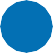 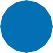 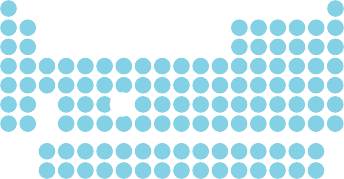 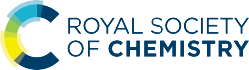 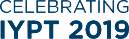 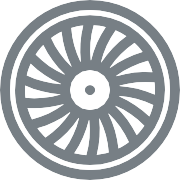 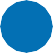 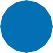 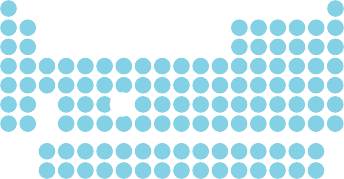 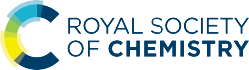 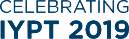 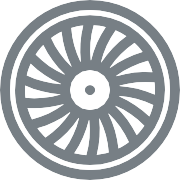 Ci	© 2019 Andy Brunning/Royal Society of Chemistry	#IYPT2019